À l’Espace-diffusion de l’Atelier les mille feuillesExposition "Atelier d'artistes"De Danielle Boutin TurgeonC’est avec grand plaisir que l’Atelier les mille feuilles présente "Atelier d'artistes" dès le vendredi 23 avril. Dans cette exposition, l'artiste Danielle Boutin Turgeon présente des estampes qui portent sur des rencontres qu'elle a tenues dans un lieu peu fréquenté, même mystérieux, celui de l’atelier de l’artiste. "Lors de ces heureuses visites, je me sentais privilégiée, je m’imbibais avec jouissance de leur atmosphère pour les recréer en miniature sur papier." Danielle Boutin Turgeon Les images ainsi créées sont complétées par la réponse d'artistes à la question suivante : que représente ton atelier pour toi?Danielle Boutin Turgeon a profité de ce projet pour explorer les ateliers de quatre grands artistes : Alfredo Giacometti, Francis Bacon, Marc Séguin et Corno. En chemin, elle a inséré une réflexion sur son lieu de travail: l’Atelier 3D. De cette quête, un livre d’artiste est né : L’ATELIER.Danielle Boutin Turgeon, originaire de Val d’Or, a reçu sa formation en arts visuels à l’Université du Québec en Abitibi-Témiscamingue. Elle est artiste-membre de l’Atelier les Mille feuilles. Elle a réalisé de nombreuses expositions individuelles et collectives. Danielle Boutin Turgeon explore le monde et fait appel à la perception et à la mémoire de gens qu’elle rencontre. En ajout à sa technique de collage et de peinture en aplat, sa production en estampe est épurée, contemporaine, révélant, en plus de sa grande maîtrise technique, un sentiment de liberté.Visites sur rendez-vous, les 23-24 avril, 8 et 15 mai 2021 en après-midiL'artiste sera présente pour vous rencontrerPour prendre rendez-vous : 819 860-1810 ou dbturgeon@outlook.comEntrée gratuite, port du masque et respect des codes sanitaires dus à la pandémie.L’Atelier les mille feuilles est un centre d’art imprimé et reçoit l’aide de la Ville de Rouyn-Noranda par son programme de « Soutien à la création, production et diffusion culturelles et artistiques », de même que de la Fontaine des Arts.-30-Sources et demande de renseignements : Brigitte Gagnon, présidente (819) 880-0055 ou (819) 764-5555 poste 5, lesmillefeuilles1982@gmail.com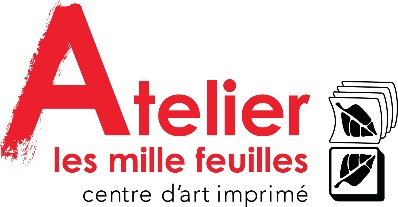 COMMUNIQUÉ DE PRESSEPour diffusion immédiate